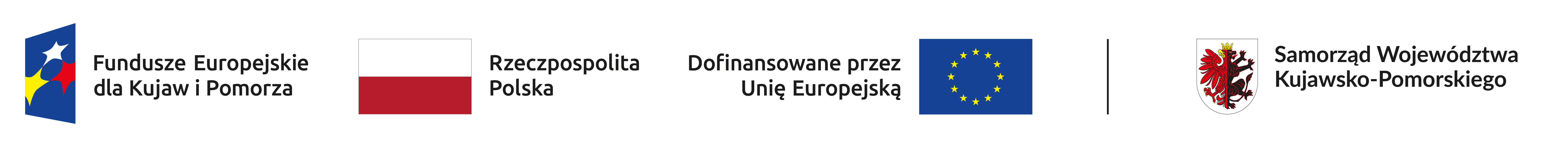 WZÓR UMOWY Umowa nr ________/__zawarta dnia ______ - _____ - ______ roku, w _____________, pomiędzy: Województwem Kujawsko-Pomorskim, siedziba: Plac Teatralny 2, 87-100 Toruń, NIP: 9561969536, REGON: 092350613,  zwanym dalej nadawcą, reprezentowanym przez: ……………………………………………………………………………………………………………………………………………………………………………………………………………………………………………………………………………………………………………………………………………………………………………………………………………………………………………………………………………………………………………a…………………………………………………………………………………………………………………………………………………, zwanym dalej Operatorem, reprezentowanym przez:………………………………………………………………………………………………………………………………………………………………………………………………………………………………………………………………………………………………………………………………………………………………………………………………………………………………………………………………………………………………………………………………………………………………………………………………………………o treści następującej:Strony oświadczają, że na dzień zawarcia niniejszej Umowy nie uległy zmianie dane wskazane 
w komparycji Umowy, które miałyby wpływ na ważność niniejszej Umowy i są zgodne 
z dokumentami przedstawionymi na okoliczność jej zawarcia.§ 1Przedmiot UmowyNadawca powierza, a Operator zobowiązuje się do świadczenia:usług powszechnych w obrocie krajowym i zagranicznym, zgodnie z załącznikiem nr 1 do niniejszej umowy,usług niepowszechnych w obrocie krajowym i zagranicznym, zgodnie z załącznikiem nr 2,usługi odbioru korespondencji z miejsc wskazanych przez Nadawcę oraz nadania ich w  wyznaczonym oddziale Operatora, które określa załącznik nr 3.Szczegółowy opis przedmiotu zamówienia z uwzględnieniem zasad jego realizacji zawiera załącznik nr 4 do umowy oraz załączniki: nr 5 formularz ofertowy i nr 6 formularz cenowy.Strony oświadczają, iż zasady korzystania z usług, o których mowa w ust. 1, określają regulaminy dostępne na stronie internetowej Operatora pod adresem ……………………………………...
ich zakres nie może być sprzeczny z treścią Specyfikacji Warunków Zamówienia (SWZ).Nadawca oświadcza, że zapoznał się z regulaminami, o których mowa w ust. 3.Do świadczenia usług, o których mowa w ust. 1 mają zastosowanie regulaminy, o których mowa w ust. 3, obowiązujące w dniu nadania przesyłek. Zmiana regulaminów, o których mowa w ust. 3 nie wymaga sporządzenia aneksu do Umowy, pod warunkiem opublikowania ich na stronie internetowej Operatora pod adresem j.w. § 2Obowiązywanie UmowyNiniejsza Umowa, zostaje zawarta na czas określony, i obowiązuje od dnia ___-___-______ roku do dnia ___-___-______ roku.W przypadku niewykonania lub nienależytego wykonania Umowy przez jedną ze Stron, drugiej Stronie przysługuje prawo jej rozwiązania bez zachowania okresu wypowiedzenia.Każda ze Stron może rozwiązać Umowę z zachowaniem 1 miesięcznego okresu wypowiedzenia, ze skutkiem na koniec miesiąca kalendarzowego.Oświadczenie o rozwiązaniu lub wypowiedzeniu Umowy wymaga formy pisemnej pod rygorem nieważności.§ 3WynagrodzenieZa wykonanie przedmiotu Umowy, Nadawca będzie uiszczał wynagrodzenie zwane dalej również opłatą w formie opłaty z dołu.Przez opłatę z dołu należy rozumieć opłatę w całości wniesioną przez Nadawcę, bezgotówkowo, poprzez polecenie przelewu w terminie późniejszym niż nadanie przesyłki, z zastrzeżeniem § 4.Maksymalna wartość wynagrodzenia za wykonanie niniejszej umowy nie może być wyższa niż …………………………………………………………………………………….. zł brutto (słownie:….……………………………………………………………………………………………………...……………………………………………………………………………………….).Nadawca zobowiązany jest do: umieszczania na opakowaniu przesyłki oznaczenia potwierdzającego wniesienie opłaty za usługę w postaci napisu, nadruku lub odcisku pieczęci o treści:OPŁATA POBRANATAXE PERÇUE - POLOGNEUmowa z Operatorem nr .................../...w przypadku odstąpienia od stemplowania przesyłek w obrocie krajowym, zgodnie 
z postanowieniami przepisów, o których mowa w § 1 ust. 2, umieszczania oznaczenia potwierdzającego wniesienie opłaty za usługę w postaci napisu, nadruku lub odcisku pieczęci o treści:  PRZESYŁKA NIESTEMPLOWANAOPŁATA POBRANAUmowa z Operatorem nr .................../...Nadano w ________________________Dnia ___-___-_______                                      (data nadania zgodna ze stanem faktycznym)oznaczenia, o których mowa w pkt 1 i 2 należy umieszczać w miejscu przeznaczonym na znak opłaty, na stronie adresowej przesyłek listowych (z wyłączeniem przesyłek listowych 
z zadeklarowaną wartością w obrocie krajowym i zagranicznym).§ 4Regulowanie wynagrodzeniaStrony ustalają następujące zasady rozliczania i regulowania wynagrodzenia: za okres rozliczeniowy przyjmuje się jeden miesiąc kalendarzowy,podstawą rozliczeń finansowych jest suma opłat za świadczone usługi stwierdzone na podstawie dokumentów nadawczych i oddawczych, w okresie rozliczeniowym, o którym mowa w pkt 1, zgodnie z cennikami i warunkami cenowymi obowiązującymi w dniu nadania przesyłek,Operator zobowiązuje się do wystawienia faktury w terminie do 7 dni od zakończenia okresu rozliczeniowego,należności wynikające z faktur, Nadawca regulować będzie przelewem na konto wskazane na fakturze w terminie do 21 dni kalendarzowych od daty jej wystawienia. Na przelewie Nadawca zobowiązany jest określić tytuł wpłaty "FV Nr ________ Umowa 
nr .................../...”,za dzień zapłaty przyjmuje się dzień obciążenia rachunku bankowego Nadawcy,za nieterminowe regulowanie należności Operator naliczać będzie odsetki ustawowe za opóźnienie w transakcjach handlowych oraz zastrzega sobie prawo wstrzymania świadczenia usług do czasu uregulowania należności. Odsetki ustawowe za niezapłacone w terminach faktury płacone będą przez Nadawcę na podstawie noty odsetkowej,Strony ustalają, że faktury będą wystawiane na adres Nadawcy wskazany w komparycji Umowy,Nadawca oświadcza, że adresem e-mail właściwym do przesyłania informacji dotyczących rozliczeń wynikających z umowy jest ……...@...........,zmiana zasad wystawiania i przesyłania faktur, określonych w pkt 7 oraz zmiana adresu 
e-mail Nadawcy, wskazanego w pkt 8 nie wymaga aneksowania Umowy, pod warunkiem niezwłocznego, pisemnego powiadomienia o tym fakcie drugiej Strony umowy. Nadawca oświadcza, że nie wyraża zgody na przesyłanie drogą elektroniczną faktur wystawianych przez OperatoraOperator zobowiązuje się przesyłać faktury (oraz faktury korygujące i duplikaty faktur) drogą tradycyjną,Nadawca oświadcza, że adresem właściwym do przesyłania faktur jest adres wskazany w komparycji Umowy,Strony zobowiązują się co najmniej na trzy dni przed zmianą danych określonych w pkt 
12 poinformować o tym drugą Stronę pisemnie na wskazany adres korespondencyjny. Zmiana nie wymaga sporządzenia aneksu do umowy,Operator zobowiązuje się wystawiania egzemplarzy faktur w formie papierowej do 7 dni od zakończenia okresu rozliczeniowego.Operator  wyraża  zgodę  na  potrącenie  przez  Nadawcę  naliczonych  przez Nadawcę  kar  umownych  z  płatności  wynagrodzenia  należnego  Operatorowi, chociażby wierzytelność  Nadawcy  o  zapłatę  kary  umownej  nie  była  jeszcze wymagalna (potrącenie umowne). Przed dokonaniem potrącenia Nadawca zawiadomi pisemnie Operatora o wysokości i podstawie naliczonych kar umownych oraz prześle notę księgową.Nadawca będzie uiszczał opłaty, zgodnie z obowiązującymi w dniu realizacji usług cennikami, Operatora dostępnymi na stronie internetowej lub w oddziałach. Przesyłkę, której nie można doręczyć adresatowi, zwraca się Nadawcy. Za czynności związane ze zwrotem przesyłki, również w przypadku odmowy przyjęcia przesyłki zwracanej, Nadawca będzie uiszczał opłatę, zgodnie z obowiązującymi w dniu realizacji usług cennikami Operatora, dostępnymi na stronie internetowej lub w oddziałach. § 5Zatrudnienie1. Operator oświadcza, że przy realizacji przedmiotu umowy stosownie do art. 95 ust. 2 ustawy 
z dnia 11 września 2019 r. – Prawo zamówień publicznych, osoby wykonujące na terenie kraju stałą i bezpośrednią obsługę korespondencji objętej przedmiotem umowy będą zatrudnione na podstawie umowy o pracę zgodnie z regulacjami wynikającymi z ustawy z dnia 26 czerwca 1974 r. - Kodeks pracy.2. Na każde wezwanie Nadawcy, jednak nie częściej niż raz na kwartał Operator będzie zobowiązany do przedstawienia oświadczenia o liczbie osób, o których mowa wyżej według stanu na ostatni dzień kwartału.3. W uzasadnionych przypadkach, nie z przyczyn leżących po stronie Operatora, możliwe jest zastąpienie wyżej wymienionej osoby lub osób innymi osobami lub osobą pod warunkiem, że spełnione zostaną wszystkie powyższe wymagania.§ 6Zmiana wynagrodzenia1. Nadawca przewiduje możliwość wprowadzenia zmiany wysokości wynagrodzenia określonego w § 3 ust. 3 niniejszej umowy w przypadku zmiany ceny lub kosztów związanych z realizacją przedmiotu zamówienia, o którym mowa w § 1 niniejszej umowy, dopiero po upływie 12 miesięcy od daty zawarcia umowy i zatwierdzenia cennika przez Urząd Komunikacji Elektronicznej (UKE) oraz na następujących zasadach:1) poziom zmiany cen lub kosztów uprawniający strony umowy do żądania zmiany wynagrodzenia wynosi minimum 10% względem ceny lub kosztu przyjętych w celu ustalenia wynagrodzenia Operatora zawartego w ofercie;2) początkowy termin ustalenia zmiany wynagrodzenia przypada na kolejny okres rozliczeniowy po opublikowaniu cennika przez UKE;3) przewiduje się możliwość zmiany wysokości wynagrodzenia, o którym mowa w ust. 3, 
w przypadku zmiany: a)	stawki podatku od towarów i usług (VAT);b)	wysokości  minimalnego  wynagrodzenia  za  pracę  albo  wysokości  minimalnej  stawki godzinowej,  ustalonych  na  podstawie  przepisów  ustawy  z  dnia  10  października  2002  r.  
o minimalnym wynagrodzeniu za pracę,c)	zasad podlegania ubezpieczeniom społecznym lub ubezpieczeniu zdrowotnemu lub wysokości stawki składki na ubezpieczenia społeczne lub zdrowotne,d)	zasad gromadzenia i wysokości wpłat do pracowniczych planów kapitałowych, o których mowa w ustawie z dnia 4 października 2018 r. o pracowniczych planach kapitałowych-   jeżeli  zmiany  te  będą  miały  wpływ  na  koszty  wykonania  zamówienia  przez Operatora,  na zasadach określonych poniżej,4)	wpływ zmian, o których mowa w pkt 3, na koszty wykonania zamówienia winien zostać wykazany przez  stronę,  która  wnioskuje  o  zmianę  wysokości  wynagrodzenia.  W  ramach  wykazania  tego wpływu należy przedstawić kalkulację kosztów wykonania zamówienia 
z uwzględnieniem zaistniałej zmiany będącej jego podstawą,5) operator w terminie 30 dni od daty zawarcia niniejszej umowy przedstawi pisemnie szczegółową kalkulację  kosztów  wykonania  zamówienia  z  uwzględnieniem  wpływu  na  przedmiotowe  koszty obowiązujących w momencie składania oferty na wykonanie zamówienia stanowiącego przedmiot niniejszej umowy:a)	stawki podatku od towarów i usług,b)	wysokości  minimalnego  wynagrodzenia  za  pracę  albo  wysokości  minimalnej  stawki godzinowej,  ustalonych  na  podstawie  przepisów  ustawy  z  dnia  10  października  2002  r.  
o minimalnym wynagrodzeniu za pracę,c)	zasad podlegania ubezpieczeniom społecznym lub ubezpieczeniu zdrowotnemu lub wysokości stawki składki na ubezpieczenia społeczne lub zdrowotne, zasad gromadzenia 
i wysokości wpłat do pracowniczych planów kapitałowych, o których mowa w ustawie z dnia 
4 października 2018 r. o pracowniczych planach kapitałowych,- kalkulacja ta będzie stanowiła bazowy materiał porównawczy w stosunku do kalkulacji wtórnej, w przypadku wnioskowania przez którąkolwiek ze stron o zmianę wysokości wynagrodzenia,6) w przypadku gdy operator nie złoży w terminie 30 dni od daty zawarcia umowy kalkulacji kosztów wykonania zamówienia, o których mowa w punkcie 5, będzie to skutkowało brakiem możliwości wnioskowania o zmianę wysokości wynagrodzenia.7) wniosek o zmianę wysokości wynagrodzenia należnego z tytułu realizacji przedmiotu zamówienia nie może być złożony wcześniej niż po upływie 12 miesięcy od dnia zawarcia umowy, a każdy kolejny nie może być złożony wcześniej niż po 360 dniach od daty ostatniej zmiany wysokości wynagrodzenia,8) maksymalna wartość zmiany wynagrodzenia, jaką dopuszcza Nadawca to łącznie 10 % 
w stosunku do wartości całkowitego wynagrodzenia określonego w § 3 ust. 3 niniejszej umowy.6. Zmiany w umowie będą dokonywane po uzgodnieniu ich zakresu i warunków przez Strony 
w drodze pisemnego aneksu do umowy pod rygorem nieważności.  W odpowiedzi na wniosek jednej ze Stron o zmianę umowy, który powinien zawierać przynajmniej wskazanie zakresu proponowanych zmian oraz szczegółowego uzasadnienia ich wprowadzenia, druga Strona powinna wskazać, czy zmiana umowy jest w jej ocenie możliwa i na jakich warunkach może nastąpić. § 7Powiadamianie StronStrony oświadczają, że nadzór nad realizacją postanowień Umowy, pełnią:    - ze strony Nadawcy: ……………, tel. ……………, e-mail ……………    - ze strony Operatora : ……………, tel. ……………, e-mail ……………Strony oświadczają, że ich aktualne adresy korespondencyjne są następujące:Nadawca: ……………………………………………………………….. Operator: ………………………………………………………………Strony zobowiązują się do niezwłocznego, wzajemnego, pisemnego powiadamiania się przesyłką poleconą, o zmianach określonych w umowie nazw, adresów, numerów rachunków, bez konieczności sporządzania aneksu do niniejszej Umowy. Korespondencję przesłaną na adresy wskazane w ust. 1 lub 2 każda ze Stron uzna za prawidłowo doręczoną, w przypadku niepowiadomienia drugiej Strony o zmianie swego adresu. § 8Kary umowneOperator zobowiązuje się zapłacić na rzecz Nadawcy karę umowną w wysokości 0,5 % łącznej maksymalnej wartości wynagrodzenia netto, o którym mowa w § 3 ust. 3, z tytułu niewykonania lub nienależytego wykonania przedmiotu zamówienia.Do kategorii niewykonania przedmiotu zamówienia należy:nienadanie w danym dniu roboczym prawidłowo przygotowanych do nadania przesyłek Nadawcy,niedostarczenie w danym dniu przez Operatora przesyłek do Nadawcy i nieodebranie przez Operatora prawidłowo przygotowanych przesyłek od Nadawcy- w ciągu miesiąca rozliczeniowego.3. Do kategorii nienależytego wykonania przedmiotu zamówienia należy: 5-krotne niedostarczenie      
    w wyznaczonych godzinach poczty przeznaczonej dla Nadawcy oraz nieodebranie 
    w wyznaczonych godzinach przesyłek do nadania od Nadawcy w ciągu miesiąca rozliczeniowego.4. Za niedopełnienie wymogu, o którym mowa § 5 ust. 1 umowy Operator zobowiązuje się zapłacić  
    karę w wysokości 500 zł za każdy dzień pracy każdej osoby niezatrudnionej na podstawie umowy 
    o pracę.5. Łączna wartość kar umownych nie może przekroczyć 10 % wysokości wynagrodzenia netto
    o którym mowa w § 3 ust. 3.6. W przypadku utraty, ubytku, uszkodzenia przesyłki Operator zapłaci Nadawcy odszkodowanie 
    i inne świadczenia zgodnie z przepisami ustawy z dnia 23 listopada 2012 r. Prawo pocztowe.7. Nadawca jest uprawniony do dochodzenia odszkodowania z tytułu niewykonania lub      
      nienależytego wykonania przedmiotu umowy ponoszącego wysokość kary umownej. 8. Kara umowna oraz odszkodowanie i inne świadczenia będą mogły być potrącane z kwoty 
     wynagrodzenia przysługującego Operatorowi. Nadawca uprawniony jest do dochodzenia  
     naliczonych kar umownych poprzez wystawienie stosownej noty księgowej z terminem płatności 
     14 dni kalendarzowych od daty doręczenia Operatorowi.§ 9Odstąpienie od umowyOprócz wypadków wymienionych w kodeksie cywilnym stronom do dnia 31 stycznia 2026 r. przysługuje prawo odstąpienia od umowy lub jej niewykonanej części.Nadawcy przysługuje prawo odstąpienia od umowy w przypadku gdy:wystąpi istotna zmiana okoliczności powodująca, że wykonanie umowy nie leży w interesie publicznym, czego nie można było przewidzieć w chwili zawarcia umowy;chociażby część majątku Operatora zostanie zajęta w postępowaniu egzekucyjnym;Operator, pomimo pisemnych zastrzeżeń Nadawcy nie wykonuje zobowiązań wynikających 
z umowy lub wykonuje je nienależycie.Operatorowi przysługuje prawo odstąpienia od umowy gdy Nadawca nie wywiązuje się 
z obowiązku zapłaty faktur mimo dodatkowego wezwania lub w przypadkach określonych w art. 16 ust. 1 pkt 1, 2, 3, i 5 Prawa pocztowego w brzmieniu obowiązującym w dacie zawarcia niniejszej umowy. Odstąpienie od umowy powinno być dokonane w formie pisemnej pod rygorem nieważności, powinno zawierać wskazanie przyczyny odstąpienia i może nastąpić w terminie 30 dni od dnia powzięcia wiadomości o przyczynie odstąpienia.  § 10Postanowienia końcowe1. W sprawach nieuregulowanych niniejszą Umową mają zastosowanie w szczególności przepisy Kodeksu cywilnego i ustawy Prawo pocztowe.   2. Wszelkie zmiany lub uzupełnienia niniejszej Umowy wymagają formy pisemnej w postaci aneksu pod rygorem nieważności.3. Spory mogące wyniknąć pomiędzy Nadawcą a Operatorem, rozstrzygać będzie sąd właściwy zgodnie z powszechnie obowiązującymi przepisami prawa.4. Umowę,  sporządzono  w  trzech  jednobrzmiących  egzemplarzach.NADAWCA									OPERATOR 